от 02.04.2013 г.										№ 432О проведении ежегодного городскогоконкурса по благоустройству города Мирного«Мой дом. Мой двор. Мой подъезд.» В рамках мероприятий, посвященных Дню города Мирного и алмазодобывающей промышленности, в целях воспитания у населения городского патриотизма, привлечения внимания общественности к проблемам благоустройства и озеленения города, наведения в нем чистоты и порядка, активизации деятельности городских служб, общественных формирований граждан по месту жительства (ТСЖ, ТОСы, дворовые комитеты), городская Администрация постановляет:Объявить ежегодный конкурс по благоустройству города «Мой дом. Мой двор. Мой подъезд.», посвященный Дню города Мирного и алмазодобывающей промышленности.Утвердить состав городской конкурсной комиссии (приложение).Координатору конкурса МКУ «УЖКХ» МО «Город Мирный» (Е.В. Болдуев) совместно с комиссией организовать проведение конкурса в соответствии с Положением о ежегодном городском конкурсе по благоустройству города «Мой дом. Мой двор. Мой подъезд.», утвержденным Постановлением городской Администрации от 10.06.2009г. №191.Выделить на проведение конкурса 164 378,00  руб.Источник финансирования – средства местного бюджета КБК 801-0503-6025000-244-290-1146, КБК 801-0503-6025000-244-290-1150 - «Мой дом. Мой двор. Мой подъезд.».Опубликовать настоящее Постановление в порядке, установленном Уставом МО «Город Мирный». Контроль исполнения настоящего Постановления возложить на 1-го Заместителя Главы Администрации по ЖКХ, имущественным и земельным отношениям.Глава города								        А.В. БасыровПриложение  к Постановлениюгородской  Администрации от 02.04.2013 года № 432Состав городской конкурсной комиссиипо проведению ежегодного городского конкурса «Мой дом. Мой двор. Мой подъезд.»УТВЕРЖДАЮ:Председатель городской конкурсной комиссии,1-й Заместитель Главы Администрации МО «Город Мирный» по ЖКХ,имущественным и земельным отношениям_______________А.А. Панов«_____»_____________2013г.Календарный план мероприятий по проведению ежегодного городского конкурса по благоустройству города «Мой дом. Мой двор. Мой подъезд.», посвященного Дню города МирногоАДМИНИСТРАЦИЯМУНИЦИПАЛЬНОГО ОБРАЗОВАНИЯ«Город Мирный»МИРНИНСКОГО РАЙОНАПОСТАНОВЛЕНИЕ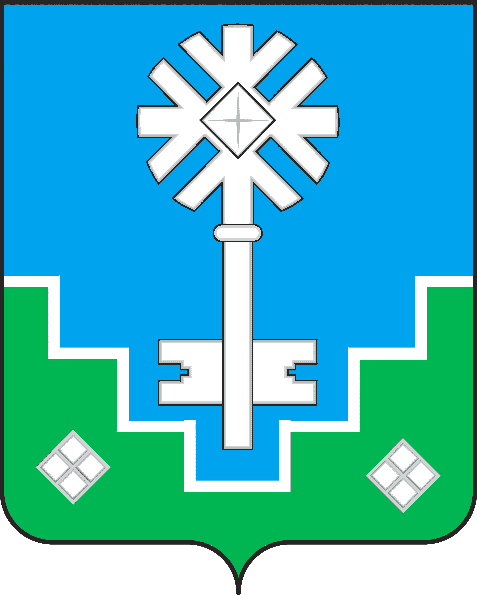 МИИРИНЭЙ ОРОЙУОНУН«Мииринэйкуорат»МУНИЦИПАЛЬНАЙ ТЭРИЛЛИИ ДЬАhАЛТАТАУУРААХПредседатель комиссии1-й Заместитель Главы Администрации по ЖКХ, имущественным и земельным отношениямА.А. ПановЗаместитель председателя комиссииДепутат городского Совета, заместитель председателя комиссии по вопросам ЖКХ и отраслям промышленности С.А. ДадычинСекретарь комиссии	Ведущий инженер по благоустройствуМКУ «УЖКХ» МО «Город Мирный»Я.С. ШпановаЧлены комиссии:1-й Заместитель Главы Администрации по муниципальной политике, социальным вопросам и кадрамГ.А. БейсембаеваИ.о. директора МКУ «УЖКХ»МО «Город Мирный»Е.В. БолдуевНачальник УА и Г, главный архитектор г. МирногоС. А. СафоноваНачальник отдела по связям с общественностью и СМИ городской Администрации А.А. ДолиненкоДата проведения осмотраКварталаГраницы улиц2 июляI, II, V, VIул. Аммосова, Ленина, пр. Ленинградский, Комсомольская2 июляIX, X, XIII, XIVул. Аммосова, Комсомольская, пр. Ленинградский, Московская3 июляIII, IV, VIIул. Ленина, ш. Кирова, Комсомольская, пр. Ленинградский3 июляXI, XVул. Комсомольская, ш. Кирова, Индустриальная, пр. Ленинградский4 июляXXII, XXIIIул. Ленина, ш. Кирова, Тихонова, Павлова, Аммосова4 июляXXIV, XXV50 лет Октября, Павлова, Тихонова, Солдатова5 июляп. Верхний, п. Нижний, п. Заречный, п. Аэропортул. Звездная, Интернациональная, Лесная, Дорожная, Мухтуйская, Целинная, Заречная, Таежная, Экспедиционная, Нагорная, Вилюйская, Иреляхская, Куницына, Бобкова, Амакинская, Соболева, Восточная, Кузьмина, Логовая, Петра Алексеева, Ручейная, Космонавтов